УВЕДОМЛЕНИЕО ПРОВЕДЕНИИ ВНЕОЧЕРЕДНОГО ОБЩЕГО СОБРАНИЯ СОБСТВЕННИКОВ ПОМЕЩЕНИЙобъекта коммунального назначения по адресу: г. Москва, ул. Вольная, д. 28, стр. 1 в форме очно-заочного голосованияУважаемые собственники!Инициатор собрания: Собственник машино-места №111 Никишкин Андрей ГригорьевичДата проведения: Общее собрание собственников помещений объекта коммунального назначения по адресу: г. Москва, ул. Вольная, д. 28, стр. 1 в форме очно-заочного голосования в период с 20 часов 00 минут 24 апреля 2023 года до 20 часов 00 минут 22 мая 2023 года.Собрание в форме совместного присутствия (очная часть) состоится в 20 часов 00 минут 24 апреля 2023 года.	Место проведения: на территории объекта коммунального назначения по адресу: г. Москва, ул. Вольная, д. 28, стр. 1.Общее собрание собственников помещений в форме очно-заочного голосования осуществляется путем принятия собственниками помещений решений по вопросам, поставленным на голосование:Повестка дня общего собрания собственников:Выбор председателя и секретаря общего собрания собственников.Выбор счетной комиссии.Расторжение договора управления объектом коммунального назначения с ООО «Московская инженерная группа» с 01.06.2023.Выбор новой управляющей организации, ИП Никишкин и заключение с ней договора управления объектом коммунального назначения (Далее ОКН).Утверждение условий договора управления объектом коммунального назначения (ОКН) между собственниками и управляющей организацией ИП Никишкин.Утверждение размера ежемесячных платежей собственников помещений в ОКН за содержание и текущий ремонт на год с 01.06.2023 года.Наделение управляющей организации (Далее УО) полномочиями на представление интересов собственников помещений объекта коммунального назначения, при взаимодействии с компанией - застройщиком АО «Аремз-1», по вопросам, связанным с гарантийным ремонтом здания, инженерных коммуникаций здания и прочих систем и сооружений ОКН.Наделение УО полномочиями на представление интересов собственников помещений объекта коммунального назначения, при взаимодействии с государственными органами по вопросам согласования установки и эксплуатации шлагбаума и других средств ограничения и управления доступом на территории ОКН.Определение количества и порядка использования, собственниками помещений расположенных на первом этаже ОКН, парковочных мест расположенных на территории ОКН и являющих общим имуществом объекта коммунального назначения.Наделение УО полномочиями на заключение договоров аренды и сдачу в аренду, парковочных мест расположенных на территории ОКН и являющих общим имуществом объекта коммунального назначения, в количестве 47 машино-мест, размещенных согласно утвержденной схеме размещения парковочных мест, с арендной платой 8000 (восемь тысяч) рублей в месяц и на условиях указанных в приложении к договору управления, а в также правилах въезда, выезда и нахождения транспортных средств гостей посетителей и собственников, утверждённых собранием собственников ОКН.Определение способа распределения денежных средств, полученных управляющей организацией за сдачу в аренду общего имущества в виде зачета в счет оплаты ежемесячных платежей по статье «Содержание и ремонт».Утверждение правил въезда, выезда и нахождения транспортных средств гостей, посетителей и собственников на территории объекта коммунального назначения.Утверждение схемы размещения парковочных мест и средств контроля и ограничения доступа расположенных на площадях являющихся общим имуществом собственников помещений объекта коммунального назначения.Утверждение сметы на закупку и установку оборудования необходимого для ограничения доступа и обеспечения контроля нахождения транспортных средств за счет поступления денежных средств от сдачи в аренду парковочных мест определенных в п.10 настоящего уведомления.	В случае непринятия участия в очном обсуждении вопросов вы имеете право принять участие в собрании заочно.	Начало заочной части собрания в 09 часов 00 минут 26 апреля 2023 года.	Последний день приема заполненных письменных решений собственников помещений до 20 часов 00 минут 22 мая 2023 года.Место и адрес передачи письменных решений собственников помещений: г. Москва, ул. Вольная, д. 28, стр. 1 путем помещения в ящик приема решений, расположенный в помещении диспетчерской (охраны), между въездом на верхние этажи и въездом на -1 этаж, объекта коммунального назначения в период с 09 часов 00 минут до 20 часов 00 минут. Ознакомиться с материалами и документами по вопросам повестки дня Общего собрания, а также получить бланки для голосования можно в период с 24 апреля 2023 года по 22 мая 2023 года включительно на информационных стендах объекта коммунального назначения по адресу: г. Москва, ул. Вольная, д. 28, стр. 1, на информационном сайте в сети интернет по адресу http://УК-ЖКХ.РФ, в телеграмм чате перейдя по ссылке в низу данного уведомления, а также можно сделать запрос на предоставление ознакомительных материалов на электронную почту nikishkinag@yandex.ruДля участия в Общем собрании и голосовании собственникам помещений (представителям собственников) при себе необходимо иметь паспорт и копию документа, подтверждающего право собственности на помещение (выписку из ЕГРН). Голосование на Общем собрании собственников помещений объекта коммунального назначения может быть осуществлено собственником помещения данного объекта, как лично, так и через своего представителя. Представитель собственника помещения объекта коммунального назначения на Общем собрании действует в соответствии с полномочиями, основанными на составленной в письменной форме доверенности на голосование. Доверенность на голосование должна содержать сведения о представляемом собственнике помещения в соответствующем объекте коммунального назначения и его представителе (имя или наименование, место жительства или место нахождения, паспортные данные) и должна быть оформлена в соответствии с требованиями пунктов 3 и 4 статьи 185.1 Гражданского Кодекса РФ или удостоверена нотариально.Напоминаем Вам, что решение Общего собрания, принятое в установленном законодательством РФ порядке, является обязательным для всех собственников помещений, в том числе для тех, кто независимо от причин не принимал участия в голосовании (ч. 5 ст. 46 ЖК РФ).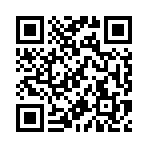 Ссылка на TELEGRAMM чат собственников помещений ОКН